U Školy 39Zastávka664 84IČO 494 598 99 546 411 023Gymnázium T. G. Masaryka Zastávka, příspěvková organizaceNEPŘIJATÍ UCHAZEČI DO VZDĚLÁVACÍHO OBORU 79-41-K/61 PRO ŠKOLNÍ ROK 2021/2022Poučení:Uchazeč může řediteli gymnázia podat žádost o vydání nového rozhodnutí, a to ve lhůtě                 3 pracovních dnů ode dne doručení tohoto rozhodnutí. Ředitel školy vyhoví žádosti uchazeče a ke střednímu vzdělávání jej přijme, v případě, že jiný uchazeč, jehož žádosti o přijetí bylo vyhověno, neodevzdá ve stanové lhůtě zápisový lístek nebo jej následně vezme zpět, a uchazeč splnil podmínky přijímacího řízení, ale nebyl přijat z důvodu počtu přijímaných uchazečů.Odvolání:V souladu s ustanovením § 81 zákona č. 500/2004 Sb., o správním řízení (správní řád) v platném znění, je možné se odvolat proti rozhodnutí o přijetí/nepřijetí prostřednictvím ředitele Gymnázia T. G. Masaryka Zastávka, příspěvková organizace ke Krajskému úřadu Jihomoravského kraje. Odvolání je možné podat do 3 pracovních dnů od doručení rozhodnutí, stanovených ustanovením § 60e odst. 3 školského zákona. Odvolání uchazeč/ka podává řediteli školy, který rozhodnutí o nepřijetí vydal. Rozhodnutí může být změněno v rámci tzv. autoremedury (podle § 87 správního řádu a § 183 odst. 3 školského zákona), nebo bude předán spis se stanoviskem školy a s podklady o uskutečněném přijímacím řízení dotčeného uchazeče/ uchazečky odvolacímu orgánu nejpozději do 30 dnů od doručení odvolání. Krajský úřad rozhoduje o odvolání proti rozhodnutí ředitele střední školy na základě § 183 odst. 4 školského zákona a podle § 89 až 93 správního řádu. Odvolání by mělo obsahovat název školy a její adresu, datum, odvolání proti rozhodnutí o nepřijetí uchazeče/uchazečky (jméno a příjmení) ke studiu na střední škole (název střední školy, název oboru vzdělání a případně kód oboru), jméno zákonného zástupce nezletilého žáka/žákyně, podpis zákonného zástupce nezletilého žáka/žákyně, adresa, na kterou má být rozhodnutí o odvolání zasláno (za nezletilého uchazeče/ uchazečky podává odvolání zákonný zástupce, zletilý uchazeč/ka podává a podepisuje odvolání sám/sama).Mimořádné opatřeníRozhodnutí o nepřijetí uchazeče/uchazečky bude vydáváno uchazečům/uchazečkám nebo jejich zákonným zástupcům uchazečů/uchazeček ve dnech 24. 5. 2021 od 8 do 16 hod.          a 25. 5. 2021 od 8 do 16 hod. na sekretariátě školy. Vzhledem k epidemiologické situaci ve státě a Mimořádným opatřením vydaným MŠMT k provozu škol od 24. 5. 2021 v případě osobního vyzvednutí rozhodnutí o nepřijetí ke studiu a případného podání žádosti o vydání nového rozhodnutí se návštěvník školy musí prokázat že:absolvoval nejdéle před 7 dny RT-PCR vyšetření na přítomnost viru SARS-CoV-2 s negativním výsledkem, neboabsolvoval nejdéle před 72 hodinami POC test na přítomnost antigenu viru SARS- CoV-2 s negativním výsledkem, nebomá vystaven certifikát Ministerstva zdravotnictví ČR o provedeném očkování proti onemocnění COVID-19, a od aplikace druhé dávky očkovací látky v případě dvoudávkového schématu podle souhrnu údajů o léčivém přípravku (dále jen „SPC“) uplynulo nejméně 14 dní, nebo od aplikace první dávky očkovací látky v případě jednodávkového schématu podle SPC uplynulo nejméně 14 dnů, neboprodělal laboratorně potvrzené onemocnění COVID-19, uplynula u ní doba izolace podle platného mimořádného opatření Ministerstva zdravotnictví a od prvního       pozitivního POC antigenního testu na přítomnost antigenu viru SARS CoV-2 nebo RT-       PCR testu na přítomnost viru SARS-CoV-2 neuplynulo více než 90 dní, nebo   doloží čestné prohlášení, resp. čestné prohlášení svého zákonného zástupce, že ve škole             nebo školském zařízení absolvoval nejdéle před 72 hodinami test na stanovení             přítomnosti antigenu viru SARS-CoV-2, který je určen pro sebetestování nebo povolený             Ministerstvem zdravotnictví k použití laickou osobou, s negativním výsledkem, neboprokáže potvrzením od zaměstnavatele, že absolvoval nejdéle před 72 hodinami test na stanovení přítomnosti antigenu viru SARS-CoV-2, který je určen pro sebetestování nebo povolený Ministerstvem zdravotnictví k použití laickou osobou, s negativním  výsledkem.Všichni návštěvníci školy musí používat po vstupu do školy a pohybu ve škole zakrytí úst a nosu chirurgickou rouškou nebo respirátorem.Za dodržení výše uvedených opatření je zodpovědný návštěvník školy, nikoliv škola.V Zastávce 19. 5. 2021						  Mgr. Libor Hejda	                              ředitel Gymnázia T. G. Masaryka Zastávka, příspěvková organizacePOŘADÍREGISTRAČNÍ ČÍSLO ŽÁKABODY CELKEM30.21602873.00031.21600872.00032.21601772.00033.21600971.00034.21603870.00035.21600169.00036.21604969.00037.21602066.00038.21604866.00039.21602365.00040.21601664.00041.21605361.00042.21603960.00043.21604259.00044.21604358.00045.21605154.00046.21603052.00047.21604651.00048.21601449.00049.21601948.00050.21605247.00051.21602743.00052.21601338.00053.21603634.00054.21600729.00055.21605623.000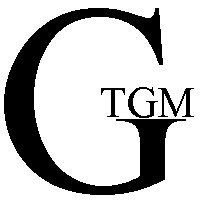 